IEEE P802.11
Wireless LANs802.11 WG – 802.11aj China Interim, Harbin, China – 27 January 2016 – AM1 – 09:00Called to order by the 2nd Vice-Chair, Dorothy STANLEY (HPE) at 9:18amIntroduction of WG officers in attendanceDorothy STANLEY – HPE – 802.11 2nd Vice ChairJon ROSDAHL – Qualcomm – 802.11 1st Vice ChairReview of Agenda 11-16/0200/r0 with changes agreed in session to become r1.Change to move closing plenary to Wednesday PM3 (17:00-18:00)MOTION #H1: Approve Agenda Moved to ApproveMoved Haiming Wang 2nd: Jiamin Chen6-0-0 – Motion PassesNew Attendees: 3   -- 11 participants for 802.11aj China Interim January 2016Review Patent Policy – 5 slides reviewed. – see 11-16/201r0No issues noted.Review rules slides.Review summary of recent changes to the rulesReview Reflector processSlides: Meeting RegistrationHarbin Meeting registration fee – 1800 RMBPay during the morning breakMeeting attendance:See slide 24 – 11-16/201r1Use IMAT.IEEE.ORG for linkMeeting passcode: 888888Review local logististicsLocations of facilities reviewed802 EC and IEEE-SA Board No itemsItems from EC Workshop related to 802.11Jon reviewed 802 EC Workshop activities.See slides 27-29 11-16/201r1Review WG structures and PAR expiration datesTGaj – Dec 2016Expect to request extension during the July PlenaryReview TG officers – slide 34-35 – 11-15/201r1Review Revision History – slide 36-37Ballot status – slide 38 – 11-15/201r1Treasurer report 11-15/1525802.11aj TG status report – slide 13 11-15/1526r1Recess at 10:00802.11 WG Closing Plenary – TGai China Interim – January 27th 17:00Meeting called to order by Dorothy STANLEY (HPE) 1st Vice Chair at 5:08pmIntroduce OfficersReview Agenda for closing plenaryNo objection to agenda in 11-16/200r1Review Patent PolicyNo issues notedReminder for getting minutes, objectives and snapshots turned in on time.Administrative Reminders – slide 45Letters of Assurance – slide 46Drafts for sale online reviewedAdded line for 802.11aj in the report, but no request to put for sale this time.Report on 802.11 drafts sent to ISO/IEC JTC1/SC6 March 2016 tutorialsNo requests have been received at this timeFuture VenueFor 2017, TGaj will be winding down, so will collocate with the Wireless Interims – No separate China Interim Review WG future venue webpageClosing Report for TGaj 11-16/211r0 – Haiming WANGReview list of 5 submissions presentedA motion was passed on initial comment resolutionsMotion to approve swapping the location of the China Interims for May and Sept 2016.  Review next meeting for TGaj – March 2016 – Macau – 802 PlenaryConference Call Times Feb18, 2016 9pm (ET) – Beijing Time: Feb 19, 2016, 10 am (China)Motions:#H2: Teleconference MotionMotion to approve a TGaj Teleconference:Feb18, 2016 9pm (ET) – Beijing Time: Feb 19, 2016, 10 am (China)Moved: Jiamin CHEN 2nd: Haiming WANGResults: 6-0-0 motion Passes#H3: Venue ChangeMotion to approve the following venues for the China Interim Sessions:May 25-26, 2016 Chongqing, ChinaSeptember 28-29, 2016 Beijing Moved: Jiamin CHEN 2nd: Haiming WANGResults: 6-0-0 motion PassesWireless Chairs Meeting announcementMeeting at 4:pm local timeNext Meeting – March 2016 Macau – Registration is open, Deadline is Jan 29 for regular registrationThanks to all that came, especially the Vice-chairs was expressed by the TG officers.Adjourn 5:41pm2016 802.11aj China Interim Participant List:Photo of January 2016 China Interim – Harbin China - Participants: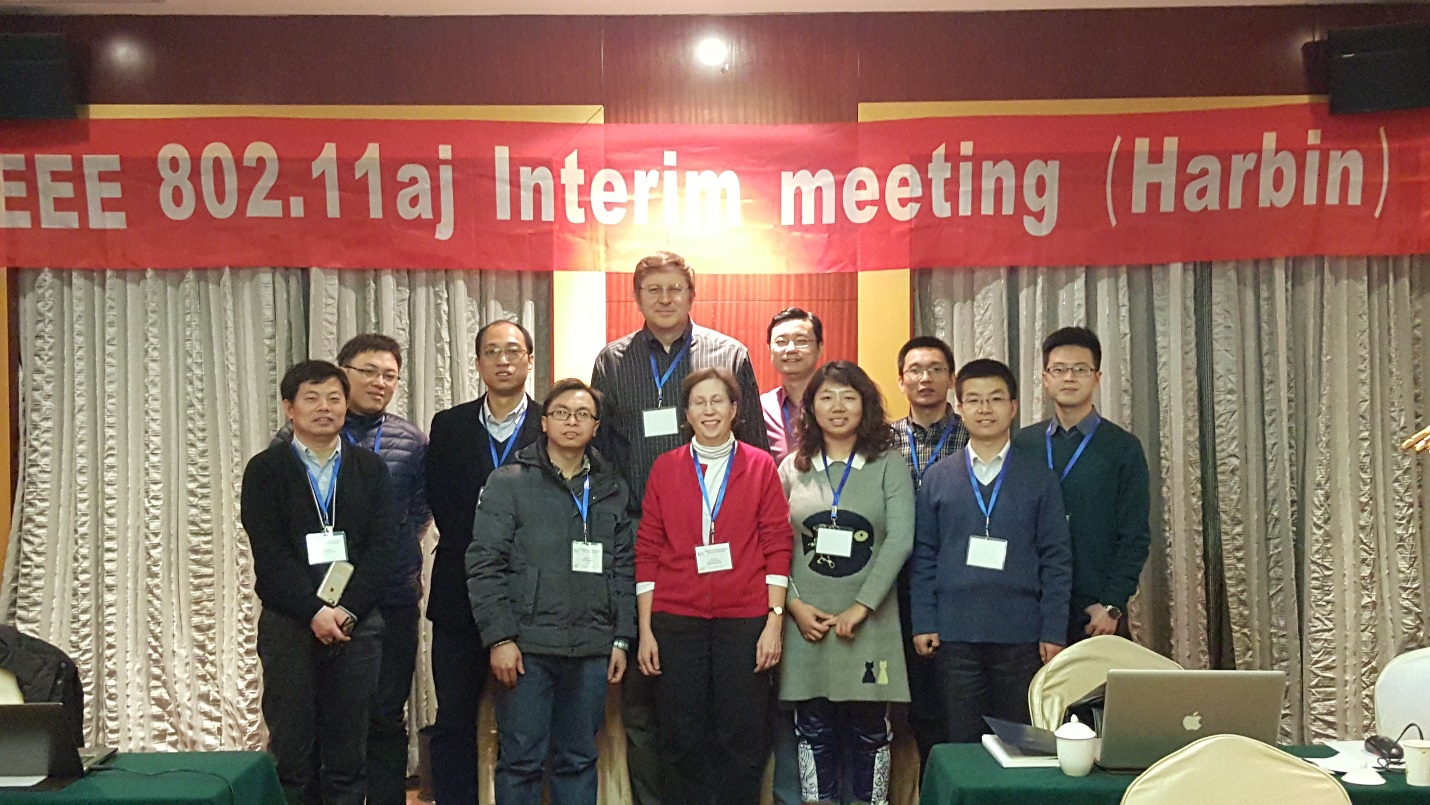 References:TGaj China Interim WG Minutes - January 2016 - HarbinTGaj China Interim WG Minutes - January 2016 - HarbinTGaj China Interim WG Minutes - January 2016 - HarbinTGaj China Interim WG Minutes - January 2016 - HarbinTGaj China Interim WG Minutes - January 2016 - HarbinDate:  2016-01-27Date:  2016-01-27Date:  2016-01-27Date:  2016-01-27Date:  2016-01-27Author(s):Author(s):Author(s):Author(s):Author(s):NameAffiliationAddressPhoneemailJon RosdahlQualcomm Technologies Inc.10871 N 5750 WHighland, UT 84003+1-801-492-4023jrosdahl @ ieee . orgLast NameFirst NameAffiliationAttendance CreditCurrent Involvement LevelChenJiaminHUAWEI  100%Voting MemberHeShiwenSoutheast University, China  100%Voting MemberHuangWenyuanToshiba Electronics China  100%ObserverHuiyiJizhiShenzhen iTest Technology Co.,Ltd.  100%ObserverLiDejianHuawei Technologies; HiSilicon  100%Voting MemberMaYuanyeCESI Group  100%ObserverRosdahlJonQualcomm Technologies Inc.  100%Voting MemberStanleyDorothyHewlett Packard Enterprise  100%Voting MemberTianKaiboZTE Corporation  100%Aspirant MemberWangHaimingSoutheast University, China  100%Voting MemberZhuoLanCESI Group  100%Voting MemberWG Session ReportsWG Agendahttps://mentor.ieee.org/802.11/dcn/11-16-0200Opening reporthttps://mentor.ieee.org/802.11/dcn/11-16-0201Snapshotshttps://mentor.ieee.org/802.11/dcn/11-15-15261st vice chairhttps://mentor.ieee.org/802.11/dcn/11-15-1524Treasurerhttps://mentor.ieee.org/802.11/dcn/11-15-1525